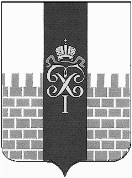 МЕСТНАЯ АДМИНИСТРАЦИЯ МУНИЦИПАЛЬНОГО ОБРАЗОВАНИЯ ГОРОД ПЕТЕРГОФ_____________________________________________________________________________ПОСТАНОВЛЕНИЕ   от «22 » 10    2020 г.	                                                                               №  104	В соответствии с Бюджетным  кодексом  Российской Федерации, Положением о бюджетном процессе в МО город Петергоф и Постановлением местной администрации муниципального образования город Петергоф  № 150 от 26.09.2013 года  «Об утверждении  Положения о Порядке разработки, реализации и оценки эффективности муниципальных программ и о Порядке  разработки и реализации ведомственных целевых программ и планов по непрограммным расходам местного бюджета МО г. Петергоф» местная администрация муниципального образования город Петергоф  ПОСТАНОВЛЯЕТ:	1. Утвердить план мероприятий, направленных на решение вопроса местного значения по непрограммным расходам местного бюджета муниципального образования город Петергоф  на 2021 год «Участие в мероприятиях по охране окружающей среды в границах муниципального образования, за исключением организации и осуществления мероприятий по экологическому контролю» согласно приложения к настоящему постановлению.  2.  Постановление вступает  в  силу  с даты официального  опубликования.3.  Контроль за исполнением  настоящего постановления оставляю за собой.Глава  местной администрации муниципального образования  город Петергоф                              Т.С. Егорова           Приложение  к Постановлению МА МО город Петергоф  от « 22 » 10  2020   № 104                                                                                                         УтверждаюГлава МА МО г.Петергоф_____________/Т.С. Егорова/ «      »                            2019 г.ПЛАН мероприятий, направленных на решение вопроса местного значения по непрограммным расходам местного бюджета муниципального образования город Петергоф на 2021 год «Участие в мероприятиях по охране окружающей среды в границах муниципального образования, за исключением организации и осуществления мероприятий по экологическому контролю» Главный специалист ОГХ                                                          Ж.Н. ЧижПриложение № 1к плану мероприятийУтверждаюИ.о. главы МА МО город Петергоф_________ Т.С. Егорова____________ 2019 годаРасчет  стоимостик пункту 1 плана мероприятийГлавный специалист ОГХ                                           Ж.Н. Чиж«Об утверждении  плана мероприятий, направленных на решение вопроса местного значения по непрограммным расходам местного бюджета муниципального образования город Петергоф  на 2021 год «Участие в мероприятиях по охране окружающей среды в границах муниципального образования, за исключением организации и осуществления мероприятий по экологическому контролю»№п/пНаименование направления расходов: непрограммные расходы местного бюджетаНаименование направления расходов: непрограммные расходы местного бюджетаСрок реализации мероприятияНеобходимый объём финансирования(тыс.руб.)Прим.№п/пНаименование мероприятияСрок реализации мероприятияНеобходимый объём финансирования(тыс.руб.)Прим.№п/пНаименование мероприятияСрок реализации мероприятияНеобходимый объём финансирования(тыс.руб.)Прим.1.Изготовление полиграфической продукции в рамках участия в организации и проведении научно - практической конференции по охране окружающей средыИзготовление полиграфической продукции в рамках участия в организации и проведении научно - практической конференции по охране окружающей средыIV квартал52,0Приложение №1Итого:Итого:52,0№ п/пНаименованиеколичествоВ соответствии с проведением мониторинга цен, руб.Стоимость работ, руб.Общая стоимость работ, руб.1.Изготовление полиграфической продукции в рамках участия в организации и проведении научно-практической конференции по охране окружающей среды100 экз.Сборников докладов364,0036 400,0052 000,001.Изготовление полиграфической продукции в рамках участия в организации и проведении научно-практической конференции по охране окружающей среды100 экз. программ156,0015 600,0052 000,00Итого52 000,00